ΔΕΛΤΙΟ ΤΥΠΟΥ20 ΝΟΕΜΒΡΙΟΥΠΑΓΚΟΣΜΙΑ ΗΜΕΡΑ ΓΙΑ ΤΑ ΔΙΚΑΙΩΜΑΤΑ ΤΟΥ ΠΑΙΔΙΟΥ«Κάπου ένα παιδί μετράει τα άστρα,  κάπου άλλου μετράει τα παιχνίδια τουκαι σε ένα άλλο μέρος της γης δυστυχώς δεν ξέρει να μετράει…» Η σημερινή Παγκόσμια Ημέρα για τα Δικαιώματα του Παιδιού μάς υπενθυμίζει το σταθερό χρέος όλων μας, την ευθύνη της πολιτείας, των φορέων και των πολιτών απέναντι στα παιδιά. Η γέννηση ενός παιδιού εξασφαλίζει και το δικαίωμά του στη ζωή, στην πρόσβαση σε βασικές ελευθερίες και δικαιώματα. Στις 20 Νοεμβρίου 1989 υιοθετήθηκε από τη Γενική Συνέλευση του Ο.Η.Ε. η Σύμβαση για τα Δικαιώματα του Παιδιού. Τα δικαιώματα των παιδιών συνοψίζονται σε 10 βασικές αρχές:Το δικαίωμα στη ζωήΤο δικαίωμα στην υγείαΤο δικαίωμα στην οικογένειαΤο δικαίωμα προστασίας από την εκμετάλλευση στην εργασίαΤο δικαίωμα προστασίας από τη σεξουαλική εκμετάλλευση και την κακομεταχείρισηΤο δικαίωμα στην  εκπαίδευσηΤο δικαίωμα στην έκφρασηΤο δικαίωμα προστασίας από τον πόλεμο και τη στέρηση της ελευθερίαςΤο δικαίωμα προστασίας από το ρατσισμό και από κάθε μορφή διάκρισηςΤο δικαίωμα σε μια πολιτιστική και θρησκευτική ταυτότηταΠαρά τα διεθνή κείμενα προστασίας των παιδιών, τις εθνικές και διεθνείς προσπάθειες για την προώθηση των δικαιωμάτων του παιδιού, γινόμαστε καθημερινά μάρτυρες των άθλιων συνθηκών διαβίωσης και της εκμετάλλευσης μικρών παιδιών σε όλο τον κόσμο. Εκατομμύρια παιδιά εξακολουθούν σήμερα να υποφέρουν, αφού καταπατώνται συνεχώς τα δικαιώματά τους.  Τα δεδομένα αυτά κρούουν τον κώδωνα του κίνδυνου και μας καλούν να εντείνουμε τις προσπάθειές μας για την προστασία των παιδιών.Η Κοινωφελής Επιχείρηση Δήμου Ζίτσας, αναγνωρίζοντας τη σπουδαιότητα και τη σημασία αυτής της μέρας στέλνει το δικό της μήνυμα. Τα παιδιά αντιπροσωπεύουν το μέλλον, είναι οι πρωταγωνιστές του αυριανού κόσμου. Σήμερα περισσότερο από ποτέ άλλοτε, όλοι εμείς οι ενήλικες ας συνειδητοποιήσουμε τις ευθύνες μας και ας είναι η μέρα αυτή μια ευκαιρία για προβληματισμό, γνώση και πρό(σ)κληση, ώστε να συνεργαστούμε, αναλαμβάνοντας μικρές ή μεγάλες πρωτοβουλίες για να βοηθήσουμε και να προστατεύσουμε, όχι μόνο τα δικά μας παιδιά, αλλά και τα παιδιά όλου του κόσμου, ανεξαρτήτως χρώματος, θρησκείας ή φυλής, προκειμένου να είναι χαρούμενα και ευτυχισμένα.Χαρίστε το χαμόγελο και το μέλλον στα παιδιά. Το δικαιούνταιΓια το ΔΣ,
Η Πρόεδρος της Κοινωφελούς Επιχείρησης					  Γεωργούλη Γιαννούλα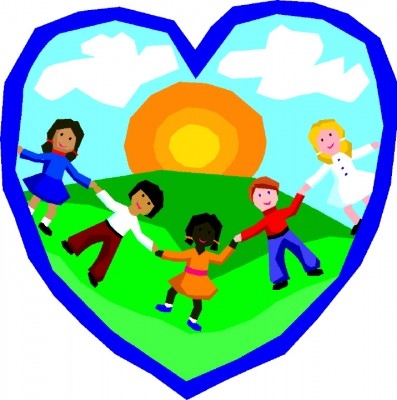 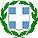 ΕΛΛΗΝΙΚΗ ΔΗΜΟΚΡΑΤΙΑΕΛΛΗΝΙΚΗ ΔΗΜΟΚΡΑΤΙΑΝΟΜΟΣ ΙΩΑΝΝΙΝΩΝΝΟΜΟΣ ΙΩΑΝΝΙΝΩΝΚΟΙΝΩΦΕΛΗΣ ΕΠΙΧΕΙΡΗΣΗ ΚΟΙΝΩΦΕΛΗΣ ΕΠΙΧΕΙΡΗΣΗ ΔΗΜΟΥ ΖΙΤΣΑΣΔΗΜΟΥ ΖΙΤΣΑΣΔ/ΝΣΗ:ΒΟΥΝΟΠΛΑΓΙΑ, 454 45                               ΤΗΛ.:26513 65901                                                  e-mail:koinofelis@zitsa.gov.gr